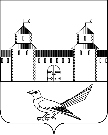 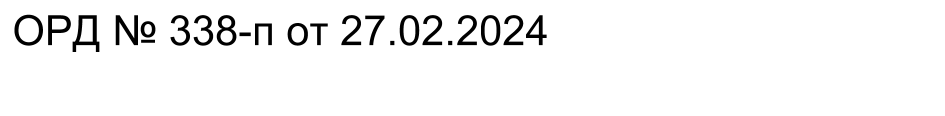 В соответствии со статьями 8, 42, 43, 45, 46 Градостроительного кодекса Российской Федерации, статьей 16 Федерального закона от 06.10.2003 № 131-ФЗ «Об общих принципах организации местного самоуправления в Российской Федерации», руководствуясь статьями 32, 35, 40 Устава муниципального образования Сорочинский городской округ Оренбургской области, решением Совета депутатов муниципального образования Сорочинский городской округ Оренбургской области от 30.10.2018 года   № 431 «Об утверждении Положения о порядке подготовки и утверждения документации по планировке территории муниципального образования Сорочинский городской округ Оренбургской области», на основании заявления от 20.02.2024 № 3829231163 (вх. № 01-14/80 от 31.01.2024), администрация Сорочинского городского округа Оренбургской области постановляет:           1. Разрешить ООО «СамараНИПИнефть» подготовить документацию по планировке территории проект (проект планировки территории и проект межевания территории) для проектирования и строительства объекта АО «Оренбургнефть»: 8227П «Строительство водовода и вспомогательной инфраструктуры скважины № 893 Покровско-Сорочинского участка недр» в границах муниципального образования Сорочинский городской округ Оренбургской области.1.1. Границы проектирования определить согласно приложению.1.2. Документацию по планировке территории разработать в полном объеме проекта планировки территории, содержащего в своем составе проект межевания.2. Управлению архитектуры, градостроительства и капитального строительства администрации Сорочинского городского округа Оренбургской области:2.1. организовать прием предложений физических и юридических лиц о порядке, сроках подготовки и содержании документации по планировке территории;2.2. прием предложений от физических и юридических лиц о порядке, сроках подготовки  и содержании документации по планировке территории (проект планировки территории и проект межевания территории) для проектирования и строительства объекта АО «Оренбургнефть»: 8227П «Строительство водовода и вспомогательной инфраструктуры скважины № 893 Покровско-Сорочинского участка недр» в границах муниципального образования Сорочинский городской округ Оренбургской области  проводить по адресу: Оренбургская область, г. Сорочинск, ул. Советская,             д. 1, кабинет № 7,   с 9-00 до 18-00 часов, с перерывом на обед с 13-00 до14-00 часов. Контактный телефон 4-22-00, 4-12-73.3. Контроль за исполнением настоящего постановления возложить на исполняющего обязанности главного архитектора муниципального образования Сорочинский городской округ Оренбургской области           Рудась О.Р.4. Постановление вступает в силу после его официального опубликования в газете «Сорочинский вестник» и подлежит размещению на Портале муниципального образования Сорочинский городской округ Оренбургской области в сети «Интернет» (http://sorochinsk56.ru).Глава муниципального образованияСорочинский городской округ                                                   Т.П. Мелентьева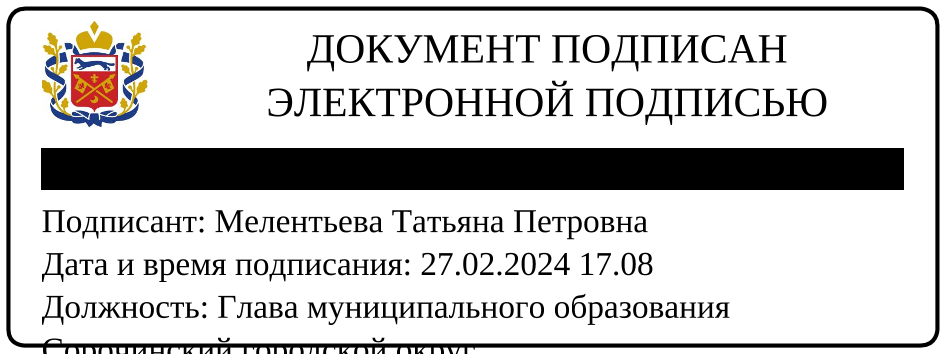 Разослано: в дело, Управлению архитектуры, заявителю, в газету «Сорочинский вестник,  Рябых Е.С., прокуратуре.Схема расположенияобъекта АО «Оренбургнефть»: 8227П «Строительство водовода и вспомогательной инфраструктуры скважины № 893 Покровско-Сорочинского участка недр» в границах муниципального образования Сорочинский городской округ Оренбургской области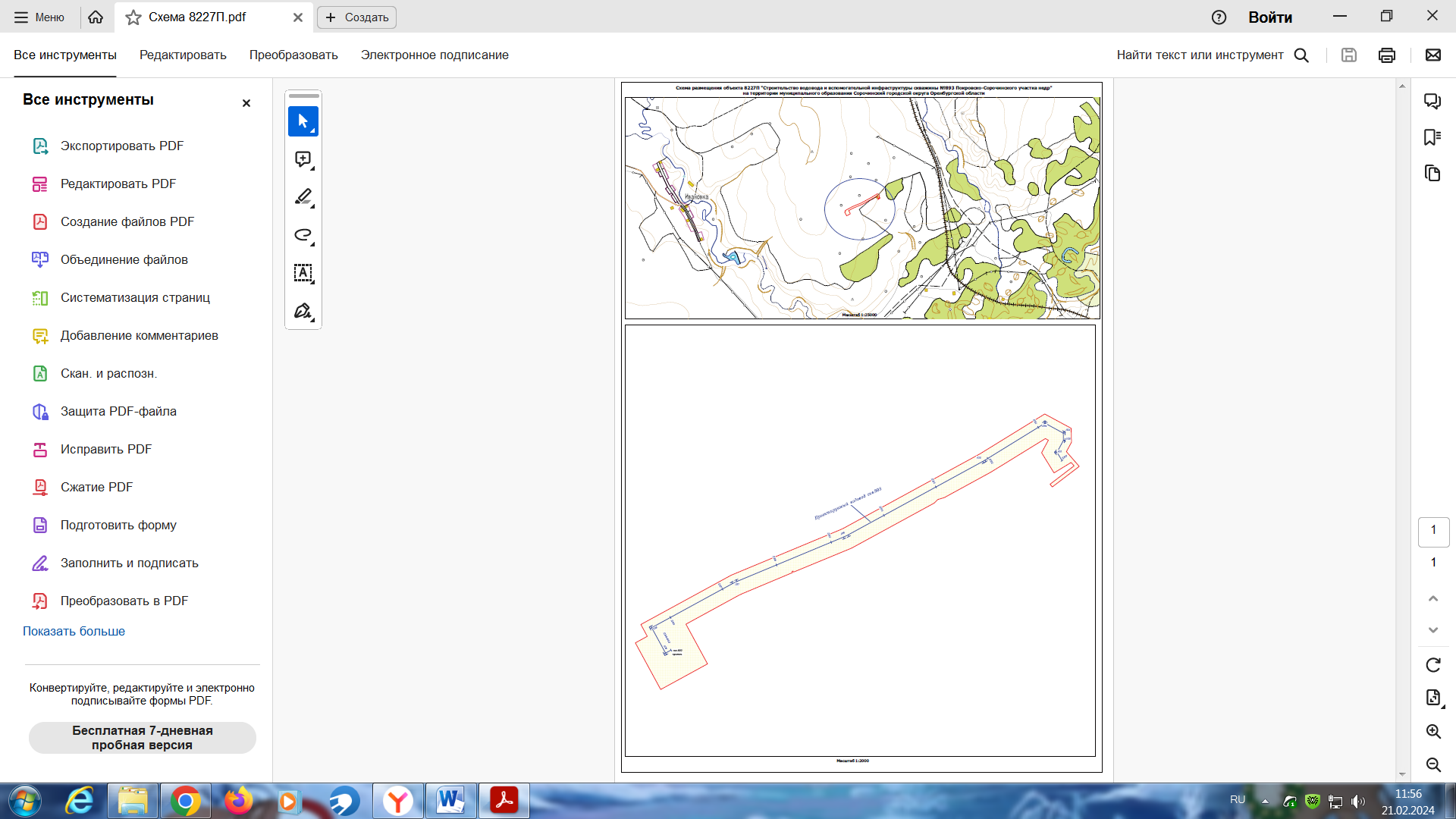 Администрация Сорочинского городского округа Оренбургской областиП О С Т А Н О В Л Е Н И ЕО подготовке документации по планировке территории (проект планировки территории и проект межевания территории) для проектирования и строительства объекта АО «Оренбургнефть»: 8227П «Строительство водовода и вспомогательной инфраструктуры скважины № 893 Покровско-Сорочинского участка недр» в границах муниципального образования Сорочинский городской округ Оренбургской областиПриложениек постановлению администрации Сорочинского городского округаОренбургской областиот                        № ______ - п